INDICAÇÃO Nº 8567/2017Sugere ao Poder Executivo Municipal que proceda a manutenção da quadra de bocha localizada na Rua Rio Grande do Sul 44 no Bairro Villa Grego.Excelentíssimo Senhor Prefeito Municipal, Nos termos do Art. 108 do Regimento Interno desta Casa de Leis, dirijo-me a Vossa Excelência para sugerir ao setor competente que proceda a manutenção da quadra de bocha localizada na Rua Rio Grande do Sul 44 no Bairro Villa Grego, neste município.Justificativa:Fomos procurados por moradores solicitando tais providências, pois da forma que se encontra está em estado de abandono impossibilitando os frequentadores de utilizarem a quadra, a cobertura da quadra esta quebrada, como mostra fotos anexas bem como a estrutura está com várias rachaduras.Plenário “Dr. Tancredo Neves”, em 14 de Novembro de 2017.Cláudio Peressim- Vereador -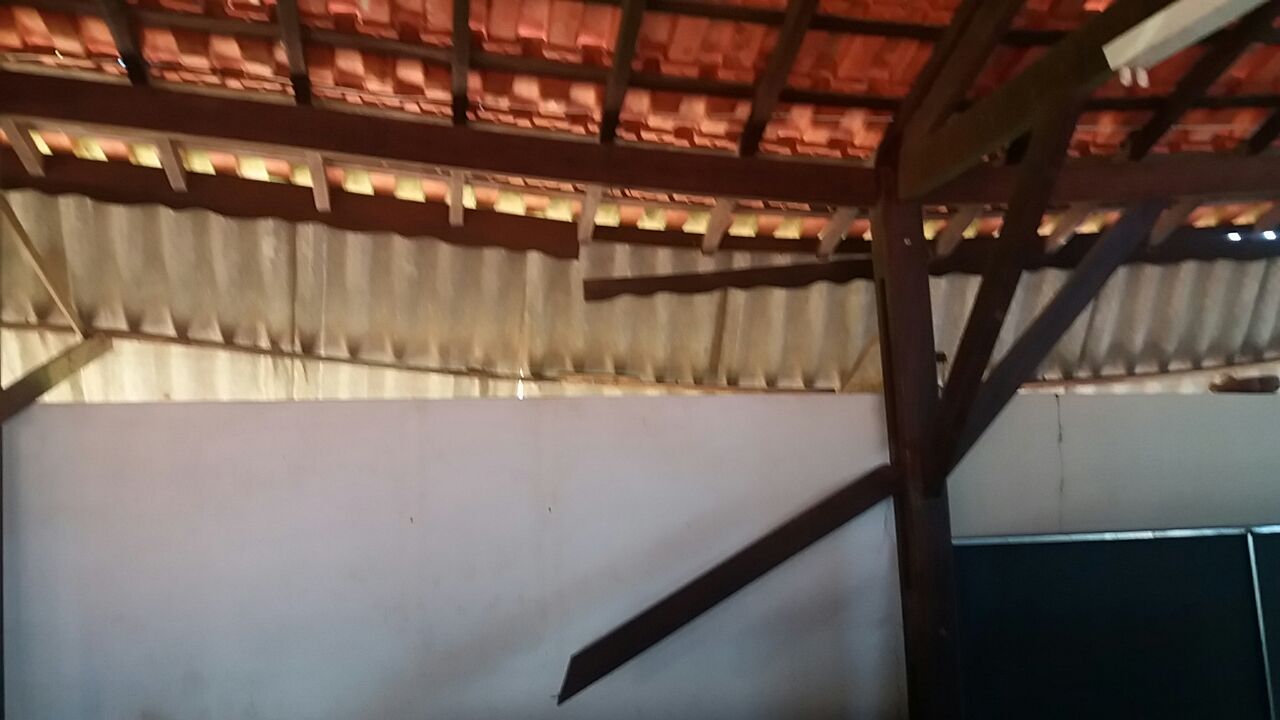 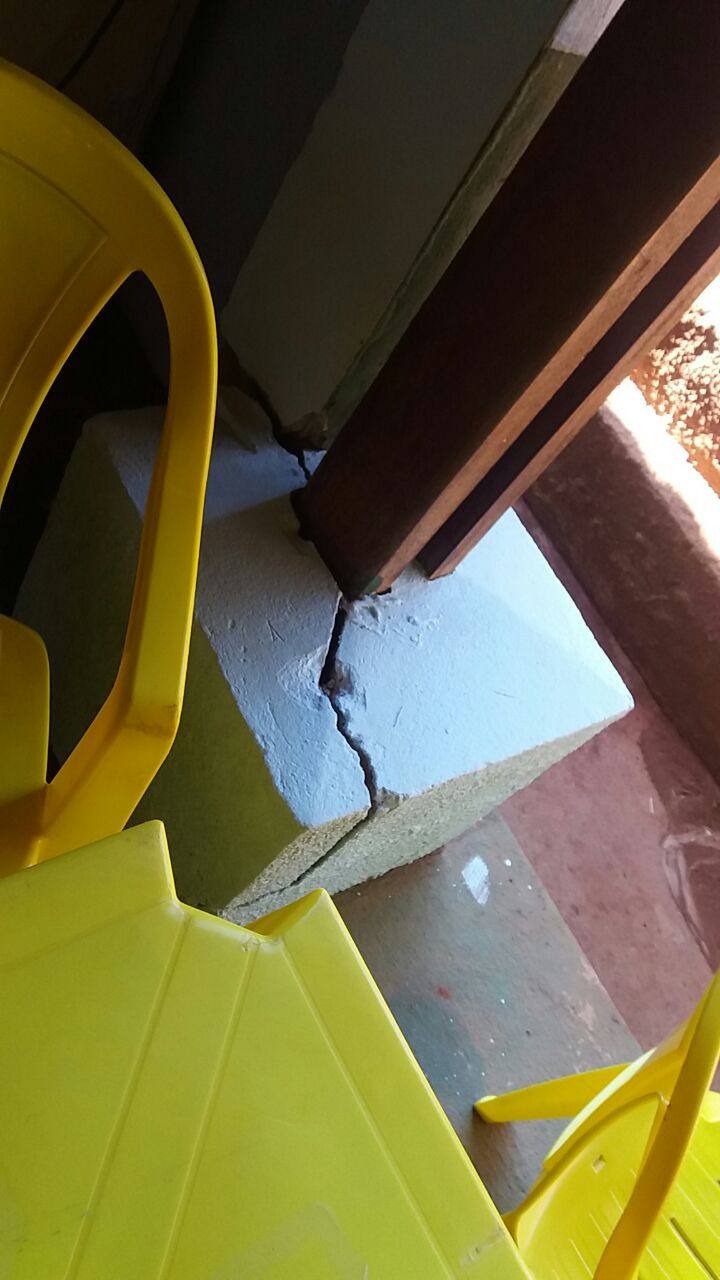 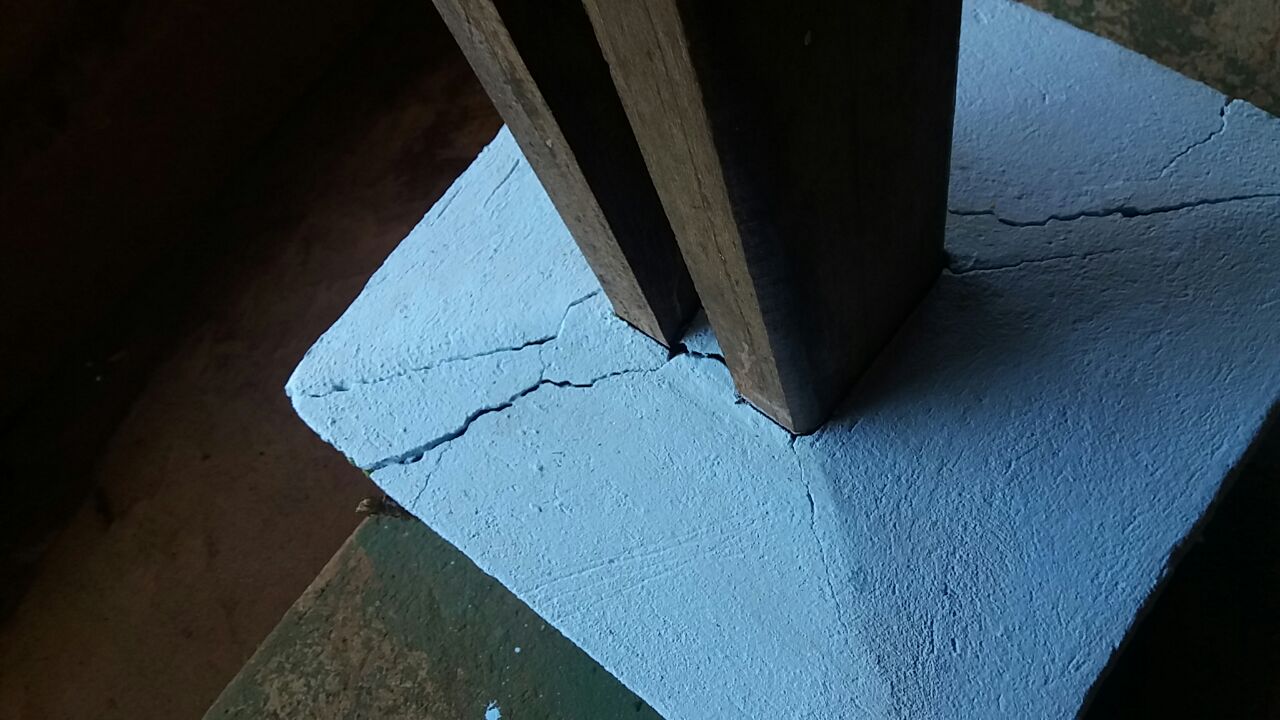 